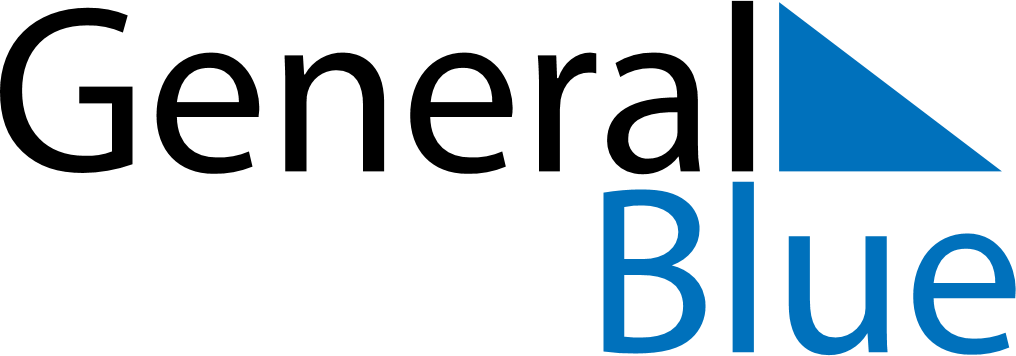 January 2024January 2024January 2024January 2024January 2024January 2024Donghe, Sichuan, ChinaDonghe, Sichuan, ChinaDonghe, Sichuan, ChinaDonghe, Sichuan, ChinaDonghe, Sichuan, ChinaDonghe, Sichuan, ChinaSunday Monday Tuesday Wednesday Thursday Friday Saturday 1 2 3 4 5 6 Sunrise: 7:55 AM Sunset: 6:00 PM Daylight: 10 hours and 4 minutes. Sunrise: 7:55 AM Sunset: 6:00 PM Daylight: 10 hours and 4 minutes. Sunrise: 7:56 AM Sunset: 6:01 PM Daylight: 10 hours and 5 minutes. Sunrise: 7:56 AM Sunset: 6:02 PM Daylight: 10 hours and 5 minutes. Sunrise: 7:56 AM Sunset: 6:03 PM Daylight: 10 hours and 6 minutes. Sunrise: 7:56 AM Sunset: 6:03 PM Daylight: 10 hours and 7 minutes. 7 8 9 10 11 12 13 Sunrise: 7:56 AM Sunset: 6:04 PM Daylight: 10 hours and 7 minutes. Sunrise: 7:56 AM Sunset: 6:05 PM Daylight: 10 hours and 8 minutes. Sunrise: 7:56 AM Sunset: 6:06 PM Daylight: 10 hours and 9 minutes. Sunrise: 7:56 AM Sunset: 6:07 PM Daylight: 10 hours and 10 minutes. Sunrise: 7:56 AM Sunset: 6:07 PM Daylight: 10 hours and 11 minutes. Sunrise: 7:56 AM Sunset: 6:08 PM Daylight: 10 hours and 12 minutes. Sunrise: 7:56 AM Sunset: 6:09 PM Daylight: 10 hours and 13 minutes. 14 15 16 17 18 19 20 Sunrise: 7:56 AM Sunset: 6:10 PM Daylight: 10 hours and 14 minutes. Sunrise: 7:56 AM Sunset: 6:11 PM Daylight: 10 hours and 15 minutes. Sunrise: 7:56 AM Sunset: 6:12 PM Daylight: 10 hours and 16 minutes. Sunrise: 7:55 AM Sunset: 6:13 PM Daylight: 10 hours and 17 minutes. Sunrise: 7:55 AM Sunset: 6:14 PM Daylight: 10 hours and 18 minutes. Sunrise: 7:55 AM Sunset: 6:15 PM Daylight: 10 hours and 19 minutes. Sunrise: 7:55 AM Sunset: 6:15 PM Daylight: 10 hours and 20 minutes. 21 22 23 24 25 26 27 Sunrise: 7:54 AM Sunset: 6:16 PM Daylight: 10 hours and 22 minutes. Sunrise: 7:54 AM Sunset: 6:17 PM Daylight: 10 hours and 23 minutes. Sunrise: 7:54 AM Sunset: 6:18 PM Daylight: 10 hours and 24 minutes. Sunrise: 7:53 AM Sunset: 6:19 PM Daylight: 10 hours and 26 minutes. Sunrise: 7:53 AM Sunset: 6:20 PM Daylight: 10 hours and 27 minutes. Sunrise: 7:52 AM Sunset: 6:21 PM Daylight: 10 hours and 28 minutes. Sunrise: 7:52 AM Sunset: 6:22 PM Daylight: 10 hours and 30 minutes. 28 29 30 31 Sunrise: 7:51 AM Sunset: 6:23 PM Daylight: 10 hours and 31 minutes. Sunrise: 7:51 AM Sunset: 6:24 PM Daylight: 10 hours and 33 minutes. Sunrise: 7:50 AM Sunset: 6:25 PM Daylight: 10 hours and 34 minutes. Sunrise: 7:49 AM Sunset: 6:26 PM Daylight: 10 hours and 36 minutes. 